Diweddariad Chwarterol Ymweliadau Annibynnol â Dalfeydd: Hydref – Rhagfyr 2018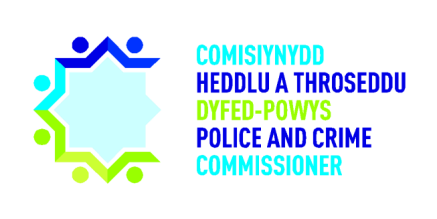 Ymwelwyr gweithredol: 23Sir Benfro: 5Powys: 7Ceredigion: 5Sir Gaerfyrddin: 6Diweddariad RecriwtioMae 3 yn disgwyl caniatâd fetio: ymwelwyr arfaethedig ar gyfer Ceredigion, Sir Benfro a Sir Gaerfyrddin.Diweddariad ar y Cynllun:03/10/18 – Diwrnod Hyfforddi Blynyddol Ymwelwyr Annibynnol â Dalfeydd, roedd mewnbynnau’n cynnwys – Lefelau gwarchod y ddalfa, asesiadau risg cyn rhyddhau, mewnbwn gan dîm chwilio’r ddalfa, craffu SCHTh.5/12/2018 - Diwrnod hyfforddi gwirfoddolwyr ar y cyd, roedd mewnbynnau’n cynnwys: Trosolwg o wasanaethau, hyfforddiant pendantrwydd, rhagfarn anymwybodol a thrafodaeth ar fynd i’r afael â chyffuriau anghyfreithlon.Canfyddiadau Ymweliadau Annibynnol â Dalfeydd:Materion a godwydCyflwr ystafell doiled wydr mewn un o’r dalfeydd – Ddim yn lân ac yn cael ei defnyddio fel stordy. (Mater a ailadroddwyd: Mater nawr wedi ei ddatrys, trafodwyd mewn cyfarfod panel ac mae’r ystafell nawr wedi ei chlirio.)Y llawr yn un o’r dalfeydd - paent yn plisgo, pryder iechyd a diogelwch. (Mater a ailadroddwyd: cyflawnwyd mesurau dros dro gan y Tîm Ystadau i ddatrys y mater tan y gellir ei ddatrys yn barhaol.)Ni adawyd bariau grawnfwyd mewn un o’r dalfeydd. (Mater newydd: Archebwyd bariau grawnfwyd – datryswyd y mater.)Meinciau mewn celloedd yn frwnt iawn yn un o’r dalfeydd – fel y nodwyd gan ACEM. (Trafodwyd mewn cyfarfod Panel – Arolygydd i weithredu ar hwn).Nodwyd canfyddiadau cadarnhaol: "Roedd y ddalfa’n brysur iawn. Gwnaeth proffesiynoldeb staff y ddalfa wrth ymdrin â sefyllfa er gwaethaf anawsterau wrth gael cyfreithwyr/oedolion priodol i fod yn bresennol argraff arnom.”“Arfer da: Deunyddiau eillio a chitiau cawod yn dda”Cyfanswm y nifer o bobl a gadwyd yn y ddalfaNifer yr Ymweliadau Annibynnol â DalfeyddCyfanswm y nifer o bobl ar gadw yn y ddalfa ar adeg Ymweliadau Annibynnol â DalfeyddCyfanswm nifer y bobl ar gadw nad oeddynt ar gael i ymweld â nhwNifer y bobl ar gadw yr arsylwyd arnyntCyfanswm nifer y bobl ar gadw yr ymwelwyd â nhw16634890181953